Веб-сайт компании «Название компании»Техническое задание(приложение к договору №	) Листов: 24СодержаниеТЕРМИНЫ И ОПРЕДЕЛЕНИЯ	4ОБЩИЕ СВЕДЕНИЯ	7НАЗНАЧЕНИЕ ДОКУМЕНТА	7НАИМЕНОВАНИЕ ИСПОЛНИТЕЛЯ И ЗАКАЗЧИКА	7КРАТКИЕ СВЕДЕНИЯ О КОМПАНИИ	7ОСНОВАНИЕ ДЛЯ РАЗРАБОТКИ САЙТА	7ПЛАНОВЫЕ СРОКИ НАЧАЛА И ОКОНЧАНИЯ РАБОТ ПО СОЗДАНИЮ САЙТА	7ПОРЯДОК ОФОРМЛЕНИЯ И ПРЕДЪЯВЛЕНИЯ РЕЗУЛЬТАТОВ РАБОТ	7НАЗНАЧЕНИЕ И ЦЕЛИ СОЗДАНИЯ САЙТА	8НАЗНАЧЕНИЕ САЙТА	8ЦЕЛИ СОЗДАНИЯ САЙТА	8Основные цели создания сайта	8Целевая аудитория	8ТРЕБОВАНИЯ К САЙТУ	9ТРЕБОВАНИЯ К САЙТУ В ЦЕЛОМ	9Требования к структуре и функционированию сайта	9Требования к персоналу	9Требования к сохранности информации	9Требования к разграничению доступа	9ТРЕБОВАНИЯ К ФУНКЦИЯМ (ЗАДАЧАМ), ВЫПОЛНЯЕМЫМ САЙТОМ	10Основные требования	10Структура сайта	10Навигация	10Наполнение сайта (контент)	11Система навигации (карта сайта)	12Требования к функциональным возможностям	14Система управления контентом (CMS)	14Типовые статические страницы	14Функциональные возможности разделов	14Требования к дизайну	16Общие требования	16Типовые навигационные и информационные элементы	16Шапка сайта	17Основное и боковое меню	17Основное поле контента	17Подложка	17Эскизы страниц	18Типовая статическая страница	18ТРЕБОВАНИЯ К ВИДАМ ОБЕСПЕЧЕНИЯ	21Требования к информационному обеспечению	21Требования к хранению данных	21Требования к языкам программирования	21Требования к лингвистическому обеспечению	21Требования к программному обеспечению	21Требования к аппаратному обеспечению	21СОСТАВ И СОДЕРЖАНИЕ РАБОТ ПО СОЗДАНИЮ САЙТА	22ПОРЯДОК КОНТРОЛЯ И ПРИЕМКИ САЙТА	23ВИДЫ, СОСТАВ, ОБЪЕМ И МЕТОДЫ ИСПЫТАНИЙ	23ОБЩИЕ ТРЕБОВАНИЯ К ПРИЕМКЕ САЙТА	23ТРЕБОВАНИЯ К СОСТАВУ И СОДЕРЖАНИЮ РАБОТ ПО ВВОДУ САЙТА В ЭКСПЛУАТАЦИЮ	24Термины и определенияСпециальные термины, используемые в настоящем ТЗ, приведены в таблице ниже. Прочая техническая терминология понимается в соответствии с действующими стандартами и рекомендациями международных органов, ответственных за вопросы стандартизации в сети Интернет.Общие сведенияНазначение документаНастоящее Техническое задание определяет требования и порядок разработки веб- сайта компании «АП».Наименование Исполнителя и ЗаказчикаКраткие сведения о компанииКомпания ООО «Название компании» занимается производством и реализацией разных нужных вещей.До настоящего времени веб-сайта у компании не было.Основание для разработки сайтаОснованием для разработки сайта является Договор №      от	между Исполнителем и Заказчиком.Плановые сроки начала и окончания работ по созданию сайтаНачало работ:Окончание работ:Содержание и длительность отдельных этапов работ приведены в разделе 5 настоящего ТЗ. Сроки, состав и очередность работ являются ориентировочными и могут изменяться по согласованию с Заказчиком.Порядок	оформления	и	предъявления	результатов работРаботы по созданию сайта производятся и принимаются поэтапно.По окончании каждого из этапов работ, перечисленных в разделе 5 настоящего ТЗ, Исполнитель представляет Заказчику соответствующие результаты, и стороны подписывают Акт сдачи-приемки работ.Назначение и цели создания сайтаНазначение сайтаСайт должен представлять компанию «Название компании» в Интернете, поддерживать ее положительный и современный имидж, знакомить посетителей с продукцией компании.Цели создания сайтаОсновные цели создания сайтаЦель сайта – познакомить посетителей с компанией, направлениями ее деятельности и продукцией, предоставить информацию о способах приобретения продукции.Целевая аудиторияВ целевой аудитории веб-сайта можно выделить следующие группы:Покупатели;Партнеры;Ещё кто-нибудь.Требования к сайтуТребования к сайту в целомТребования к структуре и функционированию сайтаСайт должен представлять собой информационную структуру, доступную в сети Интернет под доменным именем  	Сайт должен состоять из взаимосвязанных разделов с четко разделенными функциями.Требования к персоналуДля поддержания сайта и эксплуатации веб-интерфейса системы управления сайтом (CMS) от персонала не должно требоваться специальных технических навыков, знания технологий или программных продуктов, за исключением общих навыков работы с персональным компьютером и стандартным веб-браузером (например, MS Internet Explorer 7.0 или выше).Требования к сохранности информацииВ системе управления сайтом должен быть предусмотрен механизм резервного копирования структуры и содержимого базы данных. Процедура резервного копирования должна производиться сотрудником, ответственным за поддержание сайта, не реже 1 раза в неделю. Резервное копирование графического содержимого должно осуществляться вручную.Требования к разграничению доступаИнформация, размещаемая на сайте, является общедоступной.Пользователей сайта можно разделить на 3 части в соответствии с правами доступа:ПосетителиРедактор (сотрудник Заказчика)Администратор (сотрудник Исполнителя/Заказчика)Посетители имеют доступ только к общедоступной части сайта.Доступ к административной части имеют пользователи с правами редактора и администратора.Редактор может редактировать материалы разделов.Администратор может выполнять все те же действия, что и Редактор, и кроме того:добавлять пользователей с правами Редактора;добавлять и удалять разделы сайта.Доступ	к		административной		части	должен	осуществляться	с	использованием уникального		логина	и	пароля.	Логин	выдается		администратором		сайта.	Парольгенерируется автоматически и высылается пользователю на адрес, указанный при регистрации. В первый раз при попытке войти в административную часть система должна предлагать пользователю сменить пароль (ввести вручную новый пароль).Для обеспечения защиты от несанкционированного доступа к административной части при составлении паролей рекомендуется придерживаться следующих правил:Длина пароля должна быть не менее 8 символов.Пароль должен состоять из цифр и латинских букв в разных регистрах; желательно включать в пароль другие символы, имеющиеся на клавиатуре (например, символы / ? ! < > [ ] { } и т.д.)Пароль не должен являться словарным словом или набором символов, находящихся рядом на клавиатуре. В идеале пароль должен состоять из бессмысленного набора символов.Все пароли необходимо менять с определенной периодичностью, оптимальный срок - от трех месяцев до года.Требования к функциям (задачам), выполняемым сайтомОсновные требованияСтруктура сайтаСайт должен состоять из следующих разделов:О компании (главная страница)НовостиО продукцииКак мы работаемТренинги, семинарыПартнеры, агентыКонтактыНавигацияПользовательский интерфейс сайта должен обеспечивать наглядное, интуитивно понятное представление структуры размещенной на нем информации, быстрый и логичный переход к разделам и страницам. Навигационные элементы должны обеспечивать однозначное понимание пользователем их смысла: ссылки на страницы должны быть снабжены заголовками, условные обозначения соответствовать общепринятым. Графические элементы навигации должны быть снабжены альтернативной подписью.Система должна обеспечивать навигацию по всем доступным пользователю ресурсам и отображать соответствующую информацию. Для навигации должна использоваться система контент-меню. Меню должно представлять собой текстовый блок (списокгиперссылок) в левой колонке или в верхней части страницы (в зависимости от утвержденного дизайна).Для разделов, содержащих подразделы, должно быть предусмотрено выпадающее подменю.При выборе какого-либо из пунктов меню пользователем должна загружаться соответствующая ему информационная страница (новостная лента, форма обратной связи и пр.), а в блоке меню (или в основной части страницы в зависимости от утвержденного дизайна) открываться список подразделов выбранного раздела.Наполнение сайта (контент)Страницы всех разделов сайта должны формироваться программным путем на основании информации из базы данных на сервере.Модификация содержимого разделов должна осуществляться посредством администраторского веб-интерфейса (системы управления сайтом), который без применения специальных навыков программирования (без использования программирования и специального кодирования или форматирования) должен предусматривать возможность редактирования информационного содержимого страниц сайта. Наполнение информацией должно проводиться с использованием шаблонов страниц сайта.В рамках разработки сайта Исполнитель должен обеспечить ввод представленной Заказчиком статической информации в создаваемые динамические разделы (с учетом предусмотренной настоящим ТЗ функциональности). Текстовая информация должна предоставляться Заказчиком в виде отдельных файлов формата MS Word 2003 (DOC). Названия файлов должны соответствовать названиям разделов. Перед передачей текстов Исполнителю они должны быть вычитаны и отредактированы. Графический материал должен предоставляться в формате JPG. По возможности, названия графических файлов должны отражать содержимое файла. Изображения для галерей и разделов сайта должны размещаться в папках или архивах с названиями соответственно галерее или разделу сайта, для которых они предназначаются.Исполнитель должен обеспечить обработку иллюстраций для приведения их в соответствие с техническими требованиями и HTML-верстку подготовленных материалов. При необходимости дополнительной обработки (набор, вычитка, сканирование, ретушь, монтаж, перевод и т.п.) силами Исполнителя она должна осуществляться в рамках отдельного соглашения с Заказчиком.После сдачи сайта в эксплуатацию информационное наполнение разделов, включая обработку и подготовку к публикации графических материалов, должно осуществляться Заказчиком самостоятельно или на основании отдельного договора на поддержку сайта.Система навигации (карта сайта)Взаимосвязь между разделами и подразделами сайта (карта сайта) представлена на рисунке 1.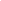 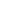 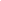 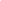 Рисунок 1 – Карта сайта.Требования к функциональным возможностямСистема управления контентом (CMS)Система управления контентом (административная часть сайта) должна предоставлять возможность добавления, редактирования и удаления содержимого статических и динамических страниц. Также должна быть предусмотрена возможность добавления информации без отображения на сайте.Система управления контентом должна иметь стандартный для Windows интерфейс, отвечающий следующим требованиям:реализация в графическом оконном режиме;единый стиль оформления;интуитивно понятное назначение элементов интерфейса;отображение	на	экране	только	тех	возможностей,	которые	доступны конкретному пользователю;отображение на экране только необходимой для решения текущей прикладной задачи информации;отображение на экране хода длительных процессов обработки;диалог с пользователем должен быть оптимизирован для выполнения типовых и часто используемых операций;для операций по массовому вводу информации должна быть предусмотрена минимизация количества нажатий на клавиатуру для выполнения стандартных действий.Типовые статические страницыТиповые страницы могут изменяться, редактироваться или дополняться в административной части сайта.Для каждой типовой статической страницы в административной части заполняются такие поля:Заголовок (длина не более 125 символов).Полный текст страницы (количество сопроводительных иллюстраций в нём не ограничено, количество символов в одной статье – не более 15000; тексту может быть придано подчеркнутое, наклонное и жирное начертание).Функциональные возможности разделовГлавная страница (О компании)На главной странице должна быть представлена следующая информация:История создания и развития компании.Информация о сфере и направлении деятельности компании.Планы и задачи компании.5-6 последних новостей из раздела «Новости».Ссылки на страницы «О продукции» и «Контакты».НовостиВ разделе «Новости» должны быть представлены новости компании. При добавлении новости ей должна присваиваться категория; эти категории в дальнейшем могут быть использованы для отбора новостей. На странице должно быть представлено 10 последних новостей в краткой форме и ссылки на полную форму новостной записи. В нижней части страницы должна быть ссылка на предыдущую страницу новостей.О продукцииВ разделе «О продукции» должна содержаться информация о продукции компании, сопровождаемая иллюстрациями, а также ссылки на страницы «Как работает «АП»» и«Контакты».«О продукции» - это типовая статическая страница. Она может редактироваться и дополняться в административной части сайта.Как мы работаемВ разделе «Как мы работаем»» должна быть представлена информация о принципах работы компании, а также ссылки на страницы «Тренинги, семинары» и «Контакты». На этой странице также предполагается разместить иллюстрации и ссылки на скачивание документов формата MS Excel.«Как мы работаем» — это типовая статическая страница. Она может редактироваться и дополняться в административной части сайта.Тренинги, семинарыВ разделе «Тренинги, семинары» должна быть представлена следующая информация:Список семинаров с указанием даты, времени и места проведения.Для каждого семинара – план-описание (на отдельной странице, а также в виде файла для скачивания).Ссылка на регистрационную форму участника (см. п. 4.2.2.3.6).Ссылка на раздел «Контакты».«Тренинги,	семинары»	-	это	типовая	статическая	страница.	Она	может редактироваться и дополняться в административной части сайта.Регистрационная форма участникаНа странице «Регистрационная форма участника» пользователь должен иметь возможность посредством веб-интерфейса записаться на тренинг или семинар.Форма должна содержать следующие поля:Имя (обязательно для заполнения);E-mail (обязательно для заполнения);Телефон;Тренинг/семинар (значение выбирается из списка);Примечание (максимум 100 символов).При	нажатии	на	кнопку	«Зарегистрироваться»	сообщение	отправляется	на электронный почтовый ящик заказчика.Партнёры/агентыВ разделе «Партнёры/агенты» должен быть предложен перечень ссылок на сайты партнёров и агентов, сопровождаемых дополнительной информацией о партнёре/агенте и его графическим баннером.«Партнеры/агенты» - это типовая статическая страница. Она может редактироваться и дополняться в административной части сайта.КонтактыВ разделе «Контакты» должна быть представлена контактная информация компании:Адрес, телефоны, факсАдреса электронной почтыICQКарта проезда«Контакты» - это типовая статическая страница. Она может редактироваться и дополняться в административной части сайта.Требования к дизайнуОбщие требованияСтиль сайта можно описать как современный, деловой. В качестве фонового цвета рекомендуется использовать белый или светлые оттенки голубого и зелёного. Оформление сайта должно оставлять ощущение свежести и чистоты – в качестве иллюстраций можно использовать изображения с зелёным полем и чистым небом.Оформление не должно ущемлять информативность: хотя на сайте и должно быть довольно много графики, он должен быть удобен пользователям в плане навигации и интересен для многократного посещения.Типовые навигационные и информационные элементыШапка сайтаОсновное менюБоковое менюОсновное поле контентаПодложкаШапка сайтаШапка сайта должна содержать логотип и название компании, изображение (коллаж), а также контактную информацию. Логотип является ссылкой на главную страницу сайта.Основное и боковое менюОсновное меню должно располагаться в верхней части окна (под шапкой) и содержать ссылки на все разделы первого уровня.Боковое меню должно располагаться в левой или правой части окна (в зависимости от утвержденного дизайн-макета) и содержать ссылки на разделы, связанные тематически с текущим, если таковые существуют для выбранного раздела первого уровня.Основное поле контентаОсновное поле контента должно располагаться в центре страницы. В этом поле отображается основное содержание выбранного раздела. Стилевое оформление материалов и их элементов (ссылок, заголовков, основного текста, изображений, форм, таблиц и т.п.) должно быть единым для всех страниц веб-сайта.ПодложкаВ подложке должна располагаться информация о правообладателях, ссылка на веб- сайт Разработчика и логотип Разработчика. В случае регистрации сайта в веб-каталога в подложке могут располагаться счетчики данных каталогов.Эскизы страниц1Типовая статическая страницаВ верхней части типовой страницы должна располагаться шапка и навигационное меню сайта; левая часть страницы представляет собой основную контентную часть; в правой боковой области расположены тематические ссылки, прайс-лист (ссылка на скачивание), информация о компании. В нижней части должна быть подложка.В контентной области типовой статической страницы (рисунок 2) должен содержаться текст и, при необходимости, иллюстрации.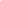 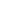 Рисунок 2 – Типовая страница.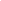 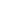 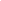 1 Пропорции элементов дизайна, размеры шрифтов и заголовков и расстояния между элементами в эскизах являются условными.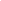 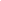 Главная страница (О компании)Главная страница сайта (рисунок 3) должна содержать, помимо стандартных элементов, краткую информацию о компании, направлении ее деятельности и ссылки на разделы «О продукции» и «Контакты» - все это должно располагаться в контентной области. В правой части страницы должны быть представлены заголовки двух последних новостей и список ближайших тренингов и семинаров.Рисунок 3 – Главная страница.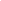 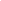 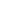 Страница новостейНа странице новостей (рисунок 4), помимо стандартных элементов, должно быть представлено две-три последних новости в краткой форме, они должны располагаться в контентной области. Внизу новости должна быть ссылка, ведущая на полный текст новости (должен открываться в отдельном окне).Рисунок 4 – Страница новостей.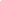 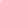 Требования к видам обеспеченияТребования к информационному обеспечениюТребования к хранению данныхВсе данные сайта должны храниться в структурированном виде под управлением реляционной СУБД. Исключения составляют файлы данных, предназначенные для просмотра и скачивания (изображения, видео, документы и т.п.). Такие файлы сохраняются в файловой системе, а в БД размещаются ссылки на них.Требования к языкам программированияДля реализации статических страниц и шаблонов должны использоваться языки PHP, XHTML 1.0 и CSS3. Исходный код должен разрабатываться в соответствии со стандартами W3C (HTML 5.0).Для реализации интерактивных элементов клиентской части должны использоваться языки JavaScript и DHTML.Для реализации динамических страниц должен использоваться язык PHP.Требования к лингвистическому обеспечениюСайт должен быть выполнен на русском языкe. Должна быть предусмотрена возможность добавления второго языка на любой из страниц сайта. (Или: Добавление других языков не требуется)Требования к программному обеспечениюПрограммное обеспечение клиентской части должно удовлетворять следующим требованиям:Веб-браузер: Internet Explorer 8.0 и выше, или Firefox 3.5 и выше, или Opera 9.5 и выше, или Safari 3.2.1 и выше, или Chrome 2 и выше;Включенная поддержка javascript, Flash и cookies.Требования к аппаратному обеспечениюАппаратное	обеспечение	серверной	части	должно	удовлетворять	следующим требованиям:Аппаратное	обеспечение	клиентской	части	должно	обеспечивать	поддержку программного обеспечения клиентской части, указанного в п. 4.3.3.Состав и содержание работ по созданию сайтаПодробное описание этапов работы по созданию сайта приведено в таблице 1.Таблица 1. Этапы создания сайта.Порядок контроля и приемки сайтаВиды, состав, объем и методы испытанийСдача-приемка выполненных работ должна осуществляться при предъявлении Исполнителем комплектов соответствующих документов и завершаться оформлением акта сдачи-приемки, подписанного Исполнителем и утвержденного Заказчиком.Испытания сайта проводятся силами Исполнителя.Общие требования к приемке сайтаПриемка сайта должна проводиться приемочной комиссией, в состав которой должны входить представители Заказчика и Исполнителя, в течение трех рабочих дней после завершения работ. Результаты работы комиссии должны оформляться актом, подписанным членами комиссии и утвержденным Заказчиком.Требования к составу и содержанию работ по вводу сайта в эксплуатациюДля создания условий функционирования, при которых гарантируется соответствие создаваемого сайта требованиям настоящего ТЗ и возможность его эффективной работы, в организации Заказчика должен быть проведен определенный комплекс мероприятий.Для переноса сайта на хостинг необходимо, чтобы параметры хостинга соответствовали требованиям, указанным в пп. 4.3.3 и 4.3.4 настоящего ТЗ. На хостинг переносится программа (сайт), сверстанный шаблон дизайна и структура и наполнение базы данных. Перенос данных осуществляется в течение трех рабочих дней после подписания акта о завершении работ.СОГЛАСОВАНОУТВЕРЖДАЮСубъект предпринимательской деятельностиФамилия Имя Отчество 	 (подпись)«_    »	2010 г. (м.п.)ТерминОписаниеCAPTCHA («Completely Automated Public Turing test to tell Computers and Humans Apart»)Компьютерный тест, используемый для того, чтобы определить, кем является пользователь системы: человеком или компьютером. Основная идея теста: предложить пользователю такую задачу, которую может решить человек, но которую крайне трудно научить решать компьютер. CAPTCHA чаще всего используется для предотвращения автоматических отправок сообщений, регистрации, скачиванияфайлов, массовых рассылок и т. п.IP-адресАдрес узла в сети, построенной по протоколу IP.RSSФормат данных, предназначенный для описания лент новостей, анонсов статей, изменений в блогах и т. п. Информация из различных источников,представленная в формате RSS, может быть собрана, обработана и представлена пользователю в удобном для него виде специальными программами-агрегаторами.World wide web (WWW, web, веб)Распределенная система, предоставляющая доступ к связанным между собой документам, расположенным на различных компьютерах, подключенных к Интернет. Приставка "веб-" может использоваться для обозначения объектов, ориентированных на использование в WWW или использующих типичные для WWW технологии (например, веб-интерфейс - интерфейс на базе веб-страниц).Административная часть сайтаЗакрытая от посетителей часть сайта, предназначенная для управления сайтом.Управление осуществляется администратором (техническая поддержка) и редактором сайта (информационная поддержка).Администратор сайтаСпециалист, осуществляющий техническуюподдержку сайта.Альтернативная подпись рисункаТекстовая подпись, которая появляется на месте рисунка, если в веб-браузере отключеныизображения.БлогСайт или раздел сайта, основное содержимоекоторого — регулярно добавляемые записи,ТерминОписаниесодержащие текст, изображения или мультимедиа. Для блогов характерны недлинные записи, актуальные на текущий момент, отсортированные вобратном хронологическом порядке (последняя запись сверху).Веб-браузер (браузер)Клиентская программа, поставляемая третьими сторонами и позволяющая просматриватьсодержимое веб-страниц.Веб-интерфейсСовокупность экранов и элементов управления системы, позволяющих пользователю, осуществляющему доступ к системе через веб- браузер, осуществлять поддержку и управлениесистемой.Веб-сайт (сайт)Совокупность взаимосвязанных статических и динамических страниц, содержащих текстовые данные, рисунки, видео и другую цифровую информацию, объединенная под одним адресом(доменным именем или IP-адресом) в сети Интернет.Гиперссылка (ссылка, линк)Активный фрагмент текста или изображения, позволяющий загрузить другую страницу иливыполнить определенное действие.Дизайн веб-сайтаУникальные для конкретного веб-сайта структура,графическое оформление и способы представления информации.Дизайн-шаблон страницФайл, содержащий элементы внешнего оформления страниц сайта, а также набор специальных тегов, используемых системой публикации сайта для вывода информации при создании окончательныхстраниц.Динамическая страницаСтраница сайта, которая при помощи программного кода обрабатывает и выводит информацию из базыданных.Доменное имяСимвольное имя иерархического пространства сети Интернет. Полное имя домена состоит из имён всехдоменов, в которые он входит, разделённых точками.Мета-тэгЭлемент разметки веб-страницы. Используется для описания страницы, ключевых слов и другихданных.Модератор, редактор , (контент- менеджер) )сайтаСпециалист, осуществляющий информационнуюподдержку сайта. Управляет редакторами.Наполнение (контент)Совокупность информационного наполнения веб- сайта. Включает тексты, изображения, файлы и т.п.предназначенные для пользователей сайта.Общедоступная часть сайтаОсновная информационная часть сайта, открытаяТерминОписаниедля посетителей.Редактор (контент-менеджер)Специалист, осуществляющий информационнуюподдержку сайта.Резервная копияСовокупность объектов базы данных,представленная в виде файлов, позволяющая восстановить точную копию структуры исходной базы данных в аналогичной системе управления базами данных.Система управления сайтом (CMS)Информационная система, позволяющая авторизованным пользователям производить изменения иерархической структуры иинформационного наполнения веб-сайта без использования каких-либо дополнительных специальных программных средств.Статическая страницаСтраница сайта, которая не обращается к базеданных; вся информация хранится в коде страницы.ХостингУслуга по предоставлению дискового пространства для физического размещения информации насервере, постоянно находящемся в сети Интернет.Элемент наполнения (контента)Отдельная запись в базе данных, внешнеепредставление которой зависит от управляющего ей программного модуля (например, в модуле«новостная лента» элементом наполнения является отдельная новость).ЗаказчикООО «Название компании»Адрес: 423250, г. Лениногорск, ул.Абвгдежзийк, д. 1, кв. 2ИсполнительИП Иванов Иван ИвановичАдрес: 423250, г.Лениногорск, ул. Вахитова, д. 1, кв. 2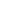 Меню разделов:НОВОСТИ | О ПРОДУКЦИИ | КАК МЫ РАБОТАЕМ | ТРЕНИНГИ, СЕМИНАРЫ | ПАРТНЕРЫ/АГЕНТЫ | КОНТАКТЫЗаголовок страницыИнформация о компанииТекстовый контентТематические ссылкиПрайс-листПодложка:Здесь располагается правовая информация, информация о разработчиках, счетчики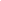 Меню разделов:НОВОСТИ | О ПРОДУКЦИИ | КАК МЫ РАБОТАЕМ | ТРЕНИНГИ, СЕМИНАРЫ | ПАРТНЕРЫ/АГЕНТЫ | КОНТАКТЫНовостиО компанииС 01.01.2010 начинают действо- вать новые скидки для постоянных заказчиков.Внимание! Изменились телефоны киевского офиса.Ближайшие тренинги иНаправление деятельности	семинары10.04.2010 состоится семинар на тему «Агробизнес Украины»26.04.2010 – тренинг «Основы розничной торговли»О продукции КонтактыПодложка:Здесь располагается правовая информация, информация о разработчиках, счетчики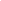 Меню разделов:НОВОСТИ | О ПРОДУКЦИИ | КАК МЫ РАБОТАЕМ | ТРЕНИНГИ, СЕМИНАРЫ | ПАРТНЕРЫ/АГЕНТЫ | КОНТАКТЫОсновное поле контента :Заголовок новости 1	Информация о компаниииллюстрацияНа этой неделе начинается новая акция!Тематические ссылки(подробнее – переход на страницу данной новости)Заголовок новости 2иллюстрация	Прайс-листНа этой неделе начинается новая акция! (подробнее – переход на страницу данной новости)Подложка:Здесь располагается правовая информация, информация о разработчиках, счетчики№Состав и содержание работСрок разработки(в рабочих днях)1Исследование рынка, разработка технического задания-2Разработка шаблонов дизайна в формате PSD (Adobe Photoshop) для всех типовых страниц веб-сайта33Вёрстка шаблонов дизайна в HTML, разработка таблицыстилей CSS34Подключение шаблона дизайна к базовому приложению (типовые страницы)15Модуль «Новости»16Форма регистрации на тренинг1Общая длительность работ (с учетом резервного срока на отладку и исправление ошибок) и срок окончанияпроекта9